Interested in applying for an 
FY20 MHAA Project Grant? 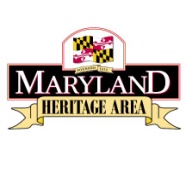 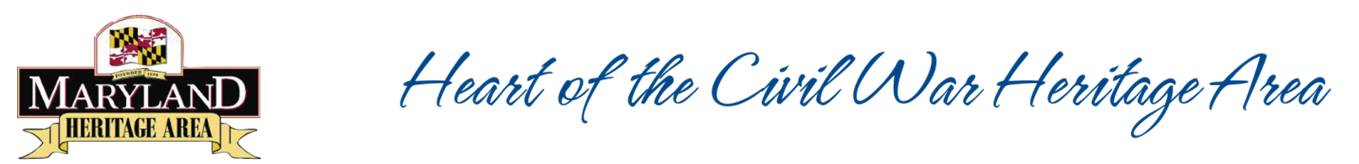 